Nemocnice Nové Město na Moravě, příspěvková organizace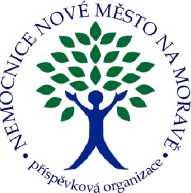 Žďárská ul. 610,592 31 Nové Město na Moravě tel.: XXXX e-mail: XXXXtIČ:00842001, DIČ: CZ00842001Autocont a.s.,pobočka Ždár n. SázavouNám. Republiky 42591 01 Žďár nad SázavouNaše značka	Vyřizuje / linka	Nové Město na Moravě dneÚI/5211/2018	30.10.2018Věc: ObjednávkaObjednáváme support a upgrade to Kerio Control GOV, Kerio Web Filter, Sophos AV, 260 users na 1 rok, dle nabídky č. PN00461332-1.Děkujeme.XXXXXXXXúsek informatikyNemocnice Nové Město na Moravě, příspěvková organizaceŽďárská ul. 610592 31 Nové Město na MoravěTel.: XXXXMob.: XXXXXXXXNemocnice Nové Město na Moravě, příspěvková organizacebankovní spojení: XXXXtelefonXXXXe-mailXXXXdatová schránkay2hrjptwebXXXXIČO/DIČ00842001, CZ00842001